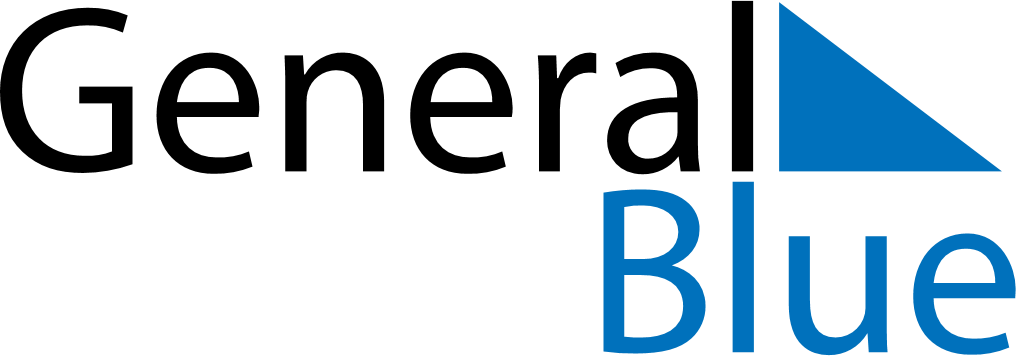 June 2024June 2024June 2024June 2024June 2024June 2024June 2024Split, Split-Dalmatia, CroatiaSplit, Split-Dalmatia, CroatiaSplit, Split-Dalmatia, CroatiaSplit, Split-Dalmatia, CroatiaSplit, Split-Dalmatia, CroatiaSplit, Split-Dalmatia, CroatiaSplit, Split-Dalmatia, CroatiaSundayMondayMondayTuesdayWednesdayThursdayFridaySaturday1Sunrise: 5:16 AMSunset: 8:28 PMDaylight: 15 hours and 12 minutes.23345678Sunrise: 5:15 AMSunset: 8:28 PMDaylight: 15 hours and 13 minutes.Sunrise: 5:15 AMSunset: 8:29 PMDaylight: 15 hours and 14 minutes.Sunrise: 5:15 AMSunset: 8:29 PMDaylight: 15 hours and 14 minutes.Sunrise: 5:14 AMSunset: 8:30 PMDaylight: 15 hours and 15 minutes.Sunrise: 5:14 AMSunset: 8:31 PMDaylight: 15 hours and 16 minutes.Sunrise: 5:14 AMSunset: 8:31 PMDaylight: 15 hours and 17 minutes.Sunrise: 5:13 AMSunset: 8:32 PMDaylight: 15 hours and 18 minutes.Sunrise: 5:13 AMSunset: 8:33 PMDaylight: 15 hours and 19 minutes.910101112131415Sunrise: 5:13 AMSunset: 8:33 PMDaylight: 15 hours and 20 minutes.Sunrise: 5:13 AMSunset: 8:34 PMDaylight: 15 hours and 21 minutes.Sunrise: 5:13 AMSunset: 8:34 PMDaylight: 15 hours and 21 minutes.Sunrise: 5:12 AMSunset: 8:34 PMDaylight: 15 hours and 22 minutes.Sunrise: 5:12 AMSunset: 8:35 PMDaylight: 15 hours and 22 minutes.Sunrise: 5:12 AMSunset: 8:35 PMDaylight: 15 hours and 23 minutes.Sunrise: 5:12 AMSunset: 8:36 PMDaylight: 15 hours and 23 minutes.Sunrise: 5:12 AMSunset: 8:36 PMDaylight: 15 hours and 24 minutes.1617171819202122Sunrise: 5:12 AMSunset: 8:37 PMDaylight: 15 hours and 24 minutes.Sunrise: 5:12 AMSunset: 8:37 PMDaylight: 15 hours and 24 minutes.Sunrise: 5:12 AMSunset: 8:37 PMDaylight: 15 hours and 24 minutes.Sunrise: 5:12 AMSunset: 8:37 PMDaylight: 15 hours and 25 minutes.Sunrise: 5:12 AMSunset: 8:38 PMDaylight: 15 hours and 25 minutes.Sunrise: 5:13 AMSunset: 8:38 PMDaylight: 15 hours and 25 minutes.Sunrise: 5:13 AMSunset: 8:38 PMDaylight: 15 hours and 25 minutes.Sunrise: 5:13 AMSunset: 8:38 PMDaylight: 15 hours and 25 minutes.2324242526272829Sunrise: 5:13 AMSunset: 8:39 PMDaylight: 15 hours and 25 minutes.Sunrise: 5:14 AMSunset: 8:39 PMDaylight: 15 hours and 25 minutes.Sunrise: 5:14 AMSunset: 8:39 PMDaylight: 15 hours and 25 minutes.Sunrise: 5:14 AMSunset: 8:39 PMDaylight: 15 hours and 24 minutes.Sunrise: 5:14 AMSunset: 8:39 PMDaylight: 15 hours and 24 minutes.Sunrise: 5:15 AMSunset: 8:39 PMDaylight: 15 hours and 24 minutes.Sunrise: 5:15 AMSunset: 8:39 PMDaylight: 15 hours and 23 minutes.Sunrise: 5:16 AMSunset: 8:39 PMDaylight: 15 hours and 23 minutes.30Sunrise: 5:16 AMSunset: 8:39 PMDaylight: 15 hours and 22 minutes.